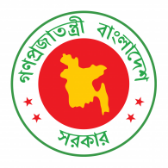 42nd Session of the UPR Working GroupStatement by the Government of Bangladesh 		On the Review of Argentina (23 January 2023, 14.30-18.00 hrs)Mr. President,Bangladesh welcomes the delegation of Argentina in the 4th UPR. We welcome the efforts made by Argentina to implement the recommendations of its last UPR. It is indeed commendable that Argentina submitted all its periodic reports. We also appreciate that it has ratified the International Convention on the protection of the rights of all Migrant Workers and their families. Bangladesh takes positive note of the establishment of the Ministry for Women, Gender and Diversity in December 2019 with a view to prioritizing gender issue. In the spirit of cooperation, we recommend for Argentina the following:Undertake appropriate measures for ensuring the universal coverage of social programmes to address high degree of inequality.Make efforts for addressing disparities in the health services under the national health-care system; andEnsure equal access to quality education for all, particularly from the marginalized section, through formulation of a comprehensive education policy. I thank you.-------------------------------------------------*---------------------------------------------------------[Word count: 162, Duration of speaking: 1.10 minutes ]